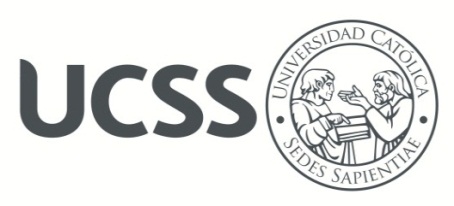 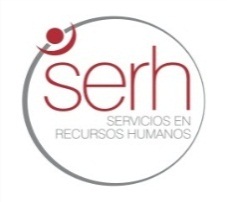 FECHA: 10 DE MAYO DE 2017Auditorio  de la Escuela de Postgrado de la Universidad Católica Sedes Sapientiae	FICHA DE INSCRIPCIÓNFavor enviar vía correo electrónico a capacitaciones.serh@ucss.edu.pe ; asistente.serh@ucss.edu.peDATOS PERSONALESFORMACIÓN PROFESIONALINFORMACIÓN LABORAL (opcional)                                         __________________________                                                                                                       NOMBRE Y APELLIDOS DE LA PERSONA QUE AUTORIZA                                                Autorizo a  SERH –UCSS  para que se contacte conmigo y me envíe información sobre sus programas académicos SI(   ) /  NO(  )*Nota: el correo electrónico (e-mail), será utilizado para envío de comunicación necesaria.MESA REDONDAAVANCES EN LA ARCHIVÍSTICA PERUANAApellidos y Nombres :DNI :Dirección :DistritoE-mail:CelularFecha de Nacimiento:Telf.FijoCentro de Estudios Universitarios y/o TécnicosEspecialidadGrado o TítuloEstudiante actual Semestre o CicloSI ( )Nombre de la InstituciónE-mailÁreaCargo